РОЖИЩЕНСЬКА МІСЬКА РАДАЛУЦЬКОГО  РАЙОНУ ВОЛИНСЬКОЇ ОБЛАСТІВИКОНАВЧИЙ КОМІТЕТ                                                           Р І Ш Е Н Н Я 10 червня  2022 року                                                                            № 99 Про затвердження Порядку отримання,  розподілу та передачі гуманітарної допомоги в Рожищенській територіальній громаді Відповідно до статті 40, частини шостої статті 59 Закону України «Про місцеве самоврядування в Україні», законів України  «Про гуманітарну допомогу», «Про благодійну діяльність та благодійні організації», постанов Кабінету Міністрів України від 05.03.2022 №202 «Деякі питання отримання, використання, обліку та звітності благодійної допомоги», від 07.03.2022 року №220 «Питання надання гуманітарної та іншої допомоги цивільному населенню в умовах воєнного стану в Україні», з метою врегулювання механізму отримання, розподілу, надання гуманітарної та іншої благодійної допомоги на території Рожищенської територіальної громади, виконавчий комітет Рожищенської міської ради:   ВИРІШИВ:1. Затвердити Порядок отримання, розподілу та передачі гуманітарної допомоги в Рожищенській територіальній громаді (далі – Порядок), що додається.2. Загальному відділу Рожищенської міської ради (Олександр Івашин) оприлюднити це рішення на сайті Рожищенської міської ради.  3. Контроль за виконанням цього рішення покласти на заступника міського голови з питань діяльності виконавчих органів міської ради  Сергія Лясковського.Міський голова                                                                       Вячеслав ПОЛІЩУК Солодуха Алла 21541                                                                              ЗАТВЕРДЖЕНО							       рішення виконавчого комітету							       Рожищенської     міської ради				                                      від 10 .06.2022 №99ПОРЯДОКотримання, розподілу та передачі гуманітарної допомоги в Рожищенській територіальній громаді1. Цей Порядок визначає механізм отримання, розподілу та передачі гуманітарної допомоги в Рожищенській територіальній громаді, наданої фізичними та юридичними особами, резидентами і нерезидентами як благодійна пожертва, гуманітарна допомога, гранти та дарунки отримувачам допомоги, які потребують її у зв’язку із складними життєвими обставинами, виникненням надзвичайного стану, зокрема внаслідок стихійного лиха, аварій, епідемій і епізоотій, екологічних, техногенних та інших катастроф, які створюють загрозу для життя і здоров’я населення, а також для підготовки до збройного захисту держави та її захисту у разі збройної агресії або збройного конфлікту (далі по тексту – гуманітарна допомога).2. У цьому Порядку терміни вживаються у значенні, наведеному в Законах України «Про гуманітарну допомогу», «Про благодійну діяльність та благодійні організації» та інших законодавчих актах щодо надання благодійних пожертв, гуманітарної допомоги, грантів та дарунків тощо.3. Гуманітарна допомога в контексті цього Порядку характеризується:– безкорисливістю з боку надавача і отримувача, що свідчить про надання допомоги на благо інших без будь якої вигоди;– добровільністю – діяльність, яку проводять за вільним волевиявленням благодійника, без будь якого примусу та втручання з боку суб’єктів владних повноважень;– цільовою спрямованістю – наявність конкретної мети, в межах напрямів і порядку, встановлених Законом України «Про благодійну діяльність та благодійні організації».4. Рожищенська міська рада приймає гуманітарні вантажі та інші види благодійної допомоги, зберігає та координує їх надання відповідним категоріям споживачів.   5. До складу гуманітарної допомоги, яка надається, належать:– продуктові набори;– засоби гігієни;– дитяче харчування;– одяг та взуття (новий та вживаний);– вироби з текстилю (нові та вживані);– інші речі, засоби, пристрої, техніка та обладнання, які надійшли від донорів та є у наявності.6. Гуманітарна допомога є різновидом благодійництва і спрямовується відповідно до обставин, об’єктивних потреб, згоди її отримувачів та за умови дотримання вимог статті 3 Закону України "Про благодійну діяльність та благодійні організації",  в тому числі на:– сприяння обороноздатності та мобілізаційній готовності країни, захисту населення у надзвичайних ситуаціях мирного і воєнного стану; –  забезпечення підрозділів Збройних Сил України, правоохоронних органів, служб з питань надзвичайних ситуацій на територіях України, де ведуться бойові дії;  – забезпечення потреб цивільного населення на територіях України, де ведуться бойові дії;– задоволення потреб внутрішньо переміщених осіб у Рожищенській територіальній громаді, членів сімей військовослужбовців або осіб, які перебувають у складних життєвих обставинах спричинених тяжкою хворобою, що потребує тривалого лікування, інвалідністю, шкодою, завданою пожежею, стихійним лихом, катастрофою, бойовими діями, терористичним актом, збройним конфліктом, тимчасовою окупацією.6.1.Набори гуманітарної допомоги комплектуються працівниками Рожищенської міської ради з наявних продуктів, засобів тощо, без обов’язкового переліку. 6.2. У разі надходження лікарських засобів, медичних виробів, витратних матеріалів, медичного обладнання, засобів індивідуального захисту та інших товарів, які сприятимуть підвищенню рівня надання медичних послуг, такі товари можуть передаватися для забезпечення потреб населення територіальної громади в сфері охорони здоров’я Комунальному підприємству «Рожищенська багатопрофільна лікарня» Рожищенської міської ради та Комунальному некомерційному підприємству «Рожищенський центр первинної медико-санітарної допомоги» Рожищенської міської ради з подальшим обов’язковим проведенням у встановленому законодавством порядку відповідного обліку. 6.3. У разі надходження технічних засобів, пристроїв, обладнання, транспортних засобів, інших товарів, які сприятимуть ефективності роботи комунальних підприємств та підрозділів місцевої пожежної охорони, вони можуть передаватися для належного виконання функцій та завдань відповідних підприємств та підрозділів Рожищенської територіальної громади, з подальшим обов’язковим проведенням у встановленому законодавством порядку відповідного обліку. 6.4. У разі надходження засобів гігієни, продуктів харчування, одягу, взуття та інших речей першої необхідності, вони можуть передаватися для забезпечення потреб осіб Рожищенської територіальної громади, які перебувають у складних життєвих обставинах спричинених тяжкою хворобою, що потребує тривалого лікування, інвалідністю, шкодою, завданою пожежею, стихійним лихом, катастрофою, бойовими діями, терористичним актом, збройним конфліктом, тимчасовою окупацією, Комунальним установам «Центр соціального обслуговування (надання соціальних послуг)» та «Центр соціальних служб» Рожищенської міської ради, з подальшим обов’язковим проведенням у встановленому законодавством порядку відповідного обліку. 7. Здійснення отримання, передачі гуманітарної допомоги за видами та напрямками, координується відповідальною особою – начальником відділу «Центр надання адміністративних послуг» Рожищенської міської ради, а у разі її тимчасової відсутності – працівником відділу «ЦНАП», який виконує обов’язки відсутнього керівника. 8. Відповідно до постанови Кабінету Міністрів України від 05.03.2022 №202 «Деякі питання отримання, використання, обліку та звітності благодійної допомоги» в умовах воєнного стану не поширюються встановлені законодавством вимоги щодо отримання, використання, обліку та звітності благодійної допомоги від юридичних та фізичних осіб - резидентів і нерезидентів.          У мирний час бухгалтерський облік гуманітарної допомоги та відповідна звітність здійснюються отримувачами гуманітарної допомоги та набувачами гуманітарної допомоги (юридичними особами) у порядку, встановленому законодавством.       Супроводжуючі документи, передані донорами або перевізниками, які забезпечили доставлення гуманітарної допомоги, зберігаються у встановленому законодавством порядку.9. Передача наданої гуманітарної допомоги здійснюється на підставі письмових заяв (довільної форми) із зазначенням переліку необхідної гуманітарної допомоги на ім’я відповідальної особи, визначеної у п. 7 цього Порядку. У заяві обов’язково зазначається відмітка про видачу/ не видачу гуманітарної допомоги. Також у заяві заявники вказують куди та кому спрямовується гуманітарна допомога, її орієнтовний перелік і кількість (об’єм та ін.), також  підтверджують, що отримана ними гуманітарна допомога буде доставлена за цільовим призначенням та гарантувати її передачу в повному обсязі, відповідно до спрямувань визначених у п. 6 цього Порядку. 10. Наявні продукти харчування, засоби гігієни, підгузки, новий або вживаний одяг та взуття можуть одноразово (або до вичерпання запасів) передаватись внутрішньо переміщеним особам, членам сімей військовослужбовців або особам, які перебувають у складних життєвих обставинах спричинених тяжкою хворобою, що потребує тривалого лікування, інвалідністю, шкодою, завданою пожежею, стихійним лихом, катастрофою, бойовими діями, терористичним актом, збройним конфліктом, тимчасовою окупацією, без подання заяви вказаної вище, за адресою вул. Грушевського, 12, м. Рожище, з 9 до 15 години щоденно, крім святкових та вихідних днів.11. Заяви на отримання гуманітарної допомоги опрацьовуються та задовольняються (у разі наявності визначених у п.5 цього Порядку видів гуманітарної допомоги) протягом не більше трьох робочих днів.12. Отримання гуманітарної допомоги здійснюється за пред’явленням документу, що посвідчує особу.13. Отримання гуманітарної допомоги за напрямами здійснюється самовивозом без доставки за місцем знаходження (перебування, проживання).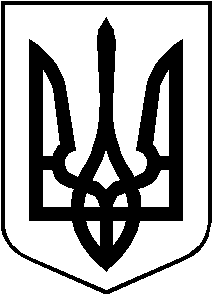 